Email ID: ashok.379831@2freemail.com Looking for a job and want to associate with an organization to provide my skills, Hardworking and eager to get opportunities to improve myself professionally and contribute to the growth of the organization with quality services.Bachelor degree in Civil engineering (Anna Unversity-2015)  - 75.04%Diploma in Civil (DOTE-2012) - 79.08%Company Name: Interior Blue Pvt Ltd, Bangalore.Position                  : Site EngineerFrom                      : 07th June2017 to30th March 2018Project Name:Interior works includesModular kitchen, TV unit, Wardrobe and Fall ceiling works at Koramangala, prestige ferns, purva white house.Shoba forest view, Shoba city, SalapuriaRoles and responsibility:To ensure the Quality of the product using at the siteExecute the project as per the plan and design given by the designer.Ensure the safety of the workersand others at site Procuring the materials required for the sitesMaintain the quality of the work progress to meet customers satisfactionMaintaining the time line of the project.Company Name: Buildness Infra&Tech Pvt Ltd, Bangalore.Position                    : Site Engineer Duration                   : 18th  June, 2015 – 31st May,2017Project Name:Residential G+1- Chandapura, sarjapura,kanakapura roadCommercial G+2- Arekere and hsr layoutResidential G+3- Ombr layout, banashankari,Villa with basement- Jakkur, Eagleton the golf resort.Shuttle court – Hsr layout.Roles and Responsibility:Take care of the execution process, as per the plan and design of the projectMaintaining a check list for the materials at the site.Coordinating with the other staff as per requirements. Maintaining Daily and monthly reports of working.Maintain the quality of the work progress.Checking the mix ratio of the concrete and mortar.Maintain the time line of the project.AUTOCAD ARCHI CADSTAAD PROREVIT ARCHITECTUREMS OFFICEDedicatedAbility to quickly grasp new conceptsHard workingEffective communication and interpersonal skillsHigh staminaTeam workDate of birth		:	29thAugust 1993Marital Status		: 	SingleNationality		: 	IndianGender 		:	MaleLanguage Proficiency	:	English, Tamil, Kannada, Hindi.I hereby declare that the above said information correct to the best of my knowledge, ability & belief.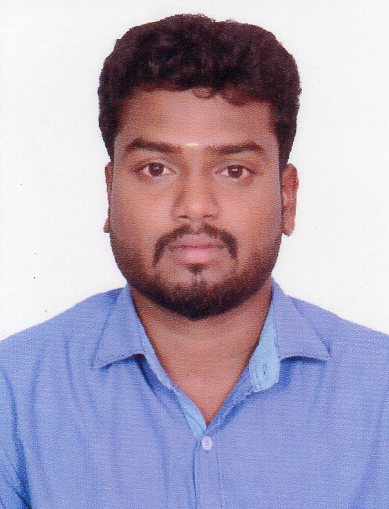 